L.O to create my own pattern using what I have learnt about William Morris.HOM: Creating, imagining, innovating. Remember to sketch lightly in pencil first, then add colour. 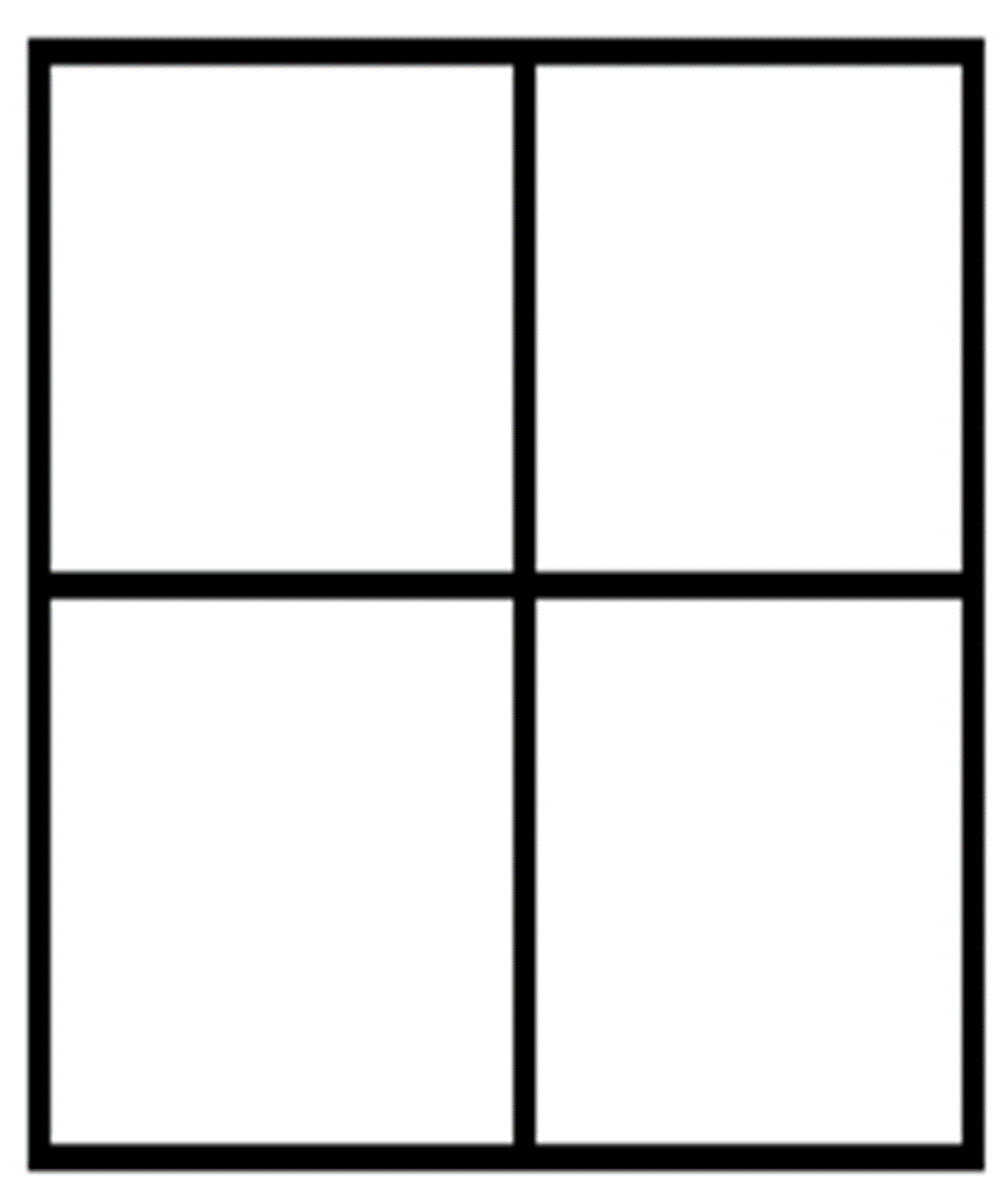 